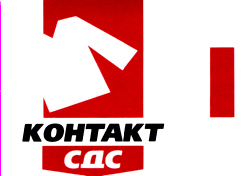 факт. адрес: г. Москва, Пятницкое шоссе,11 тел/факс: 751-50-03, 794-71-01,02          Величины размерных признаков типовых фигур девочек (2- полнота)Ф.И. ребенка, КЛАСС ____________________________Ф.И.О родителя (конт.телефон)________________________________________________Цвет ткани (серая, т. синяя, черная)_________________________________________Вид ткани (полушерсть или поливискоза)____________________________________Наименование изделия_____________________   кол-воНаименование изделия_____________________   кол-воОсобенности фигуры_______________________________________________________Подпись родителя____________________Табель мер на сарафан 29-312РазмерРостОбхват грудиОбхват талииОбхват бедерДлина рукаваДлина брюкДлина юбки средняяМладшего школьного возрастаМладшего школьного возрастаМладшего школьного возрастаМладшего школьного возрастаМладшего школьного возрастаМладшего школьного возрастаМладшего школьного возрастаМладшего школьного возраста28 (56)11011612256577037404366707437394330 (60)12212813460607543454774788243454732 (64)12212813414064637843454749747882864345474934 (68)13414014615268668247495153828690944749515336 (72)14014615272698749515386909449515338 (76)146152158767290525456909498515355Наименование мест измеренияРостИзмерения по размерам (в см)Измерения по размерам (в см)Измерения по размерам (в см)Измерения по размерам (в см)Измерения по размерам (в см)Измерения по размерам (в см)Измерения по размерам (в см)Измерения по размерам (в см)Наименование мест измеренияРост28(56)30 (60)32 (64)34 (68)36 (72)38 (76)40 (80)42 (84)Ширина изделия под проймой122-1523234363840424446Длина изделия по спинке до юбки 1221281341401461521581643436383940414243Длина по спинке с юбкой1221281341401461521581646669727578818487